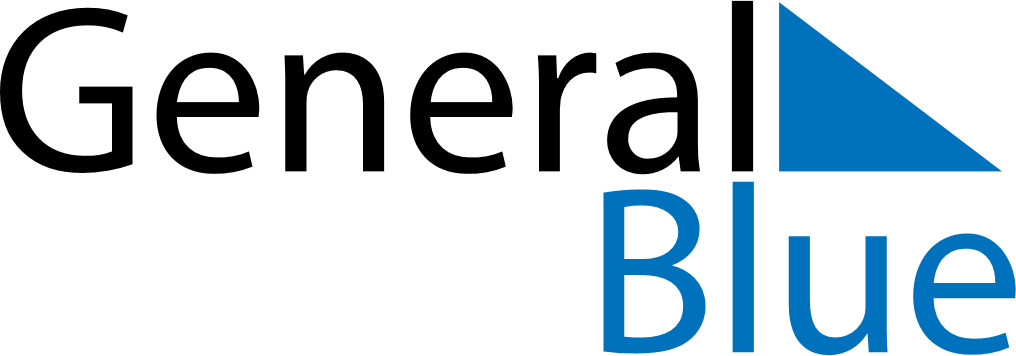 April 2024April 2024April 2024April 2024TanzaniaTanzaniaTanzaniaSundayMondayTuesdayWednesdayThursdayFridayFridaySaturday1234556Easter Monday7891011121213Karume DayEnd of Ramadan (Eid al-Fitr)14151617181919202122232425262627Union DayUnion Day282930